Polsko-Niemiecka Nagroda Dziennikarska 
im. Tadeusza Mazowieckiego 2022 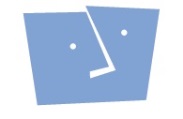 Formularz zgłoszeniowyDane osobowe autorki / autoraDane drugiej autorki / drugiego autora**   Dane kolejnej autorki / kolejnego autora**
* WYMAGANE. Wszystkie pola oznaczone * są wymagane.** Prosimy o podanie wszystkich współautorek / współautorów pracy. Za współautorkę / współautora uznawana jest także fotografka / fotograf. Dane adresowe redakcji prasowej, radiowej lub telewizyjnej, w której po raz pierwszy opublikowano zgłaszaną pracę*Dane medium, w którym ukazała się praca multimedialnaLink Dane adresowe redakcji, która brała udział w koprodukcji pracy (proszę podać wszystkich zaangażowanych partnerów):Kategoria konkursowa* Prasa Radio Telewizja Multimedia  „Dziennikarstwo na Pograniczu”Tytuł pracy* Objętość pracy* Długość pracy prasowej nie może przekraczać 25.000 znaków, długość prac radiowych i telewizyjnych – 60 minut. Zapoznanie się jurora ze wszystkimi częściami składowymi pracy w kategorii Multimedia / Online nie może przekraczać 60 minut. W kategorii „Dziennikarstwo na Pograniczu” obowiązuje objętość jak dla innych kategorii.*WYMAGANE. Wszystkie pola oznaczone * są wymagane.Dalsze informacje na temat nadesłanej pracy*:Nadesłany materiał dotyczy:Krótkie streszczenie pracy*
(długość streszczenia pracy nie powinna przekraczać 900 znaków ze spacjami)Nadsyłana praca musi odpowiadać warunkom konkursu o Polsko-Niemiecką Nagrodę Dziennikarską im. Tadeusza Mazowieckiego. Prace, które nie odpowiadają warunkom konkursu nie będą rozpatrywane. Warunki konkursu znajdą Państwo na stronie dnimediow.org.  OświadczenieNiniejszym potwierdzam, że informacja o pierwszej publikacji materiału w Polsce przed publikacją w Niemczech jest zgodna z prawdą. Niniejszym potwierdzam, że dane pracy, autorki / autora i współautorki / współautora / współautorów, redakcji, objętości pracy są zgodne z prawdą. Wraz ze zgłoszeniem udziału w konkursie zgłaszający przekazuje organizatorom Polsko-Niemieckiej Nagrody Dziennikarskiej im. Tadeusza Mazowieckiego prawo do publikacji i prezentacji nadesłanych prac w ramach Polsko-Niemieckich Dni Mediów oraz uroczystości wręczenia Polsko-Niemieckiej Nagrody Dziennikarskiej oraz w publikacjach, na stronach internetowych związanych z nagrodą i w innych publikacjach elektronicznych. Ponadto, w przypadku przyznania nagrody, zgłaszający wyraża zgodę na przedruk, emisję nagrodzonej pracy w całości lub w częściach lub zamieszczenie na stronie internetowej organizatorów do 30.04.2023. Nadesłanie pracy, do której zgłaszający nie posiada praw, nie powoduje odpowiedzialności organizatorów. Aktualna polityka prywatności znajduje się na stronie internetowej Dni Mediów.Zgłoszenie udziału jest równoznaczne z akceptacją warunków uczestnictwa.Pracę zgłasza*: autorka / autor, dane jw.   redakcja 

………………………………………………………………….Imię i nazwisko osoby zgłaszającej 

………………………………………………………………….
FunkcjaPodpisanie formularza jest równoznaczne ze zgodą na przetwarzanie danych osobowych przez organizatorów Polsko-Niemieckiej Nagrody Dziennikarskiej.Nazwisko*Imię*Data urodzenia*Telefon (z numerem kierunkowym i wewnętrznym)* Faks (z numerem kierunkowym i wewnętrznym)  Adres prywatny    Adres służbowy         UlicaKod pocztowy, miejscowośćTelefon komórkowy*Adres e-mail*NazwiskoNazwiskoImięImięData urodzeniaData urodzeniaTelefon (z numerem kierunkowym i wewnętrznym)Faks (z numerem kierunkowym i wewnętrznym) Telefon (z numerem kierunkowym i wewnętrznym) Faks (z numerem kierunkowym i wewnętrznym)  Adres prywatny    Adres służbowy              Adres prywatny    Adres służbowy              Adres prywatny    Adres służbowy          Ulica, kod pocztowy, miejscowośćUlica, kod pocztowy, miejscowośćTelefon komórkowy*Adres e-mail* Telefon komórkowy* Adres e-mail*Nazwa medium / wydawnictwa / stacji (np. redakcja informacji Polskiego Radia lub „Duży Format”, „Gazeta Wyborcza”)Nazwa medium / wydawnictwa / stacji (np. redakcja informacji Polskiego Radia lub „Duży Format”, „Gazeta Wyborcza”)Nazwa medium / wydawnictwa / stacji (np. redakcja informacji Polskiego Radia lub „Duży Format”, „Gazeta Wyborcza”)Nazwa redakcji (np. Polityka i Społeczeństwo)Osoba kontaktowa w redakcjiNazwa redakcji (np. Polityka i Społeczeństwo)Osoba kontaktowa w redakcjiNazwa redakcji (np. Polityka i Społeczeństwo)Osoba kontaktowa w redakcjiUlicaKod pocztowy, miejscowośćNumer telefonu do redakcjiNr faksu do redakcjiAdres e-mail do osoby kontaktowej (jeśli to możliwe proszę podać spersonalizowany mail)Adres e-mail do osoby kontaktowej (jeśli to możliwe proszę podać spersonalizowany mail)Adres e-mail do osoby kontaktowej (jeśli to możliwe proszę podać spersonalizowany mail)Nazwa aplikacjiNazwa medium / wydawnictwa / stacji (np. redakcja informacji Polskiego Radia lub „Duży Format”, „Gazeta Wyborcza”)Nazwa medium / wydawnictwa / stacji (np. redakcja informacji Polskiego Radia lub „Duży Format”, „Gazeta Wyborcza”)Nazwa medium / wydawnictwa / stacji (np. redakcja informacji Polskiego Radia lub „Duży Format”, „Gazeta Wyborcza”)Nazwa redakcji (np. Polityka i Społeczeństwo)Nazwa redakcji (np. Polityka i Społeczeństwo)Nazwa redakcji (np. Polityka i Społeczeństwo)UlicaKod pocztowy, miejscowośćNumer telefonu do redakcji Nr faksu do redakcji Adres e-mail do osoby kontaktowej (jeśli to możliwe proszę podać spersonalizowany adres mail, nie mail ogólny do redakcji) Adres e-mail do osoby kontaktowej (jeśli to możliwe proszę podać spersonalizowany adres mail, nie mail ogólny do redakcji) Adres e-mail do osoby kontaktowej (jeśli to możliwe proszę podać spersonalizowany adres mail, nie mail ogólny do redakcji) Data pierwszego druku / pierwszej publikacji / emisji* W przypadku koprodukcji proszę podać datę pierwszej emisji / publikacji w danym krajuData pierwszego druku / pierwszej publikacji / emisji* W przypadku koprodukcji proszę podać datę pierwszej emisji / publikacji w danym krajuData pierwszego druku / pierwszej publikacji / emisji* W przypadku koprodukcji proszę podać datę pierwszej emisji / publikacji w danym kraju  historii  zagadnień bieżących      historii i zagadnień bieżącychMiejscowość, data, podpis autorki / autora               Miejscowość, data, podpis drugiej autorki /                                                                                 autora i kolejnych autorek / autorów* WYMAGANE. Wszystkie pola oznaczone * są wymagane.** Za współautora / współautorkę uznawany/-a jest także fotograf / fotografka.